NACRT PRIJEDLOGA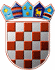          REPUBLIKA HRVATSKA
KRAPINSKO-ZAGORSKA ŽUPANIJA             	 Ž U P A NKLASA: 612-04/22-01/13URBROJ: 2140-01-22-05Krapina, _________________ 2022.Na temelju članka 20. stavak 4. Zakona o kulturnim vijećima i financiranju javnih potreba u kulturi („Narodne novine“ broj 83/22) i članka 17. Statuta Krapinsko-zagorske županije („Službeni glasnik Krapinsko-zagorske županije“, broj 13/01., 5/06., 14/09., 11/13., 13/18., 5/20., 10/21. i 15/21.-pročišćeni tekst), Županijska skupština Krapinsko-zagorske županije na 9. sjednici održanoj dana __________ donijela jeO D L U K U  o osnivanju Kulturnog vijeća Krapinsko-zagorske županijeČlanak 1.            Ovom Odlukom osniva se Kulturno vijeće Krapinsko-zagorske županije (u daljnjem tekstu: Vijeće) te utvrđuje njegov djelokrug, broj članova, zadaće, način rada i odlučivanja.              Vijeće kao stručno savjetodavno tijelo osniva se radi predlaganja ciljeva kulturne politike i mjera za njihovo provođenje, ostvarivanja utjecaja kulturnih djelatnika i umjetnika na razvoj kulture i umjetnosti, a posebice za predlaganje i stručno vrednovanje programa i projekata u kulturi od interesa za Krapinsko-zagorsku županiju, za koja se sredstva osiguravaju iz proračuna Krapinsko-zagorske županije.Članak 2.	Vijeće se osniva za sljedeća područja: knjigu i nakladništvo dramsku i plesnu umjetnostglazbenu i glazbeno-scensku umjetnostvizualne umjetnosti i interdisciplinarne i nove umjetničke i kulture praksemeđunarodnu kulturnu suradnju kulturno-umjetnički amaterizamdjelatnost zaštite, očuvanja i održivog upravljanja kulturnom baštinom.                                                       Članak 3.Vijeće iz članka 1. ove Odluke kontinuirano prati i razmatra stanje u područjima kulturnog i umjetničkog stvaralaštva, daje prijedloge za poticanje njihova razvitka i unapređivanja, predlaže ciljeve kulturne politike i mjere za njihovo provođenje, stručne podloge i mišljenja.             U svom radu Vijeće:stručno vrednuje i ocjenjuje programe i projekte prijavljene na javni pozivpredlaže kriterije vrednovanja programa i projekatarazmatra mjere za poticanje i promicanje profesionalnog kulturnog i umjetničkog stvaralaštva i kulturnog amaterizma te predlaže mjere za njihovo unaprjeđenje posebnu pozornost posvećuje promicanju hrvatskog umjetničkog stvaralaštva u inozemstvu, kao i mjerama koje omogućuju hrvatskoj javnosti da se upoznaje s priznatim vrijednostima i suvremenim nastojanjima u umjetnosti i kulturi drugih naroda, po potrebi uspostavljajući vezu i međusobnu razmjenu mišljenjapolazeći od potreba u kulturi i umjetnosti svih manjina, marginaliziranih i ranjivih skupina društva, posebnu pozornost posvećuje promicanju njihovih potreba u kulturi, kao i njihovu stvaralaštvu te potiče promicanje dijaloga, kulturne raznolikosti i uključivosti. Vijeće daje pisana mišljenja i prijedloge vezane uz predlaganje ciljeva kulturne politike Krapinsko-zagorske županije i za njezino provođenje. U postupku vrednovanja programa i projekata Vijeće nakon provedenog postupka dostavlja svoj prijedlog županu koji sadrži popis programa i projekata s predloženim iznosom financijske potpore. Članak 4.Vijeće ima sedam (7) članova od kojih je jedan predsjednik Vijeća.Za članove Vijeća imenuju se umjetnici, stručnjaci  i kulturni djelatnici istaknuti u područjima umjetnosti i kulture.U radu Vijeća sudjeluju bez prava odlučivanja i službenici županijskog upravnog odjela nadležnog za kulturu zaduženi za rad Vijeća.Članak 5.Postupak imenovanja članova Vijeća pokreće župan Krapinsko-zagorske županije (dalje u tekstu: župan) javnim pozivom ustanovama u kulturi, umjetničkim organizacijama i udrugama te drugim pravnim i fizičkim osobama koje obavljaju djelatnost u području kulture i umjetnosti da podnesu pisane i obrazložene prijedloge za imenovanje članova Vijeća u smislu članka 2.Na temelju prispjelih prijedloga, župan odlukom imenuje predsjednika i članove Vijeća vodeći računa o njihovoj stručnosti i području djelovanja. Članak 6. Članovi Vijeća imenuju se na vrijeme od četiri (4) godine.Župan će razriješiti člana Vijeća i prije isteka vremena na koje je imenovan u sljedećim slučajevima:           - ako podnese zahtjev za razrješenje           - ako se protivno odredbi članka 8. ove Odluke nije izuzeo iz raspravljanja i odlučivanja            - ako ne ispunjava ili neuredno ispunjava obveze utvrđene Zakonom ili drugim propisima te ovom Odlukom           - ako svojim djelovanjem ili ponašanjem narušava ugled Vijeća ili Krapinsko-zagorske   županije	- ako je pravomoćno osuđen za kazneno djelo. 	Prijedlog za pokretanje postupka razrješenja mogu podnijeti i predlagatelji člana Vijeća iz članka 5. stavak 1. ove Odluke.Član Vijeća stavlja mandat na raspolaganje ako prestane mandat županu koji je donio odluku o njegovom imenovanju. Članak 7.Vijeće donosi Poslovnik o radu. Vijeće donosi odluke većinom glasova od ukupnog broja svih članova Vijeća.Članak 8.Član Vijeća dužan je izuzeti se iz raspravljanja i odlučivanja ako je predlagatelj programa i projekta koji je predmet rada Vijeća pravna osoba u kojoj je on ili s njim povezana osoba vlasnik, dioničar, imatelj udjela, član upravljačkog ili nadzornog tijela pravne osobe, ravnatelj ili drugi voditelj poslovanja te pravne osobe te ako je on ili s njim povezana osoba u ugovornom ili drugom odnosu s predlagateljem programa ili projekta. Povezane osobe u smislu stavka 1. ovog članka su srodnik po krvi u ravnoj liniji, a u pobočnoj liniji do četvrtog stupnja zaključno, bračni ili izvanbračni drug, životni partner ili neformalni životni partner te posvojitelj ili posvojenik, partner-skrbnik ili osoba pod partnerskom skrbi. Članovi Vijeća dužni su potpisati izjavu o nepristranosti i povjerljivosti te izjavu o nepostojanju sukoba interesa kojom potvrđuju da će procjenjivati samo one prijedloge u vezi s kojima nemaju nikakve materijalne ili druge interese. Članak 9.Članovi Vijeća s prebivalištem izvan mjesta rada Vijeća imaju pravo na naknadu putnih troškova i troškova smještaja kada prisustvuju sjednicama Vijeća. Članovi Vijeća imaju pravo na naknadu za svoj rad.Visinu naknade iz stavka 2. ovoga članka određuje župan odlukom.Članak 10.Stručne, administrativne, tehničke i druge poslove za potrebe Vijeća obavlja županijski upravni odjel nadležan za kulturu, a sredstva potrebna za rad Vijeća osiguravaju se u proračunu Krapinsko-zagorske županije.Članak 11.Danom stupanja na snagu ove Odluke prestaje važiti Odluka o kulturnom vijeću Krapinsko-zagorske županije („Službeni glasnik Krapinsko-zagorske županije“, broj 16/04 i 30/09).Članak 12.Članovi kulturnog vijeća Krapinsko-zagorske županije imenovani sukladno odredbama Odluke o kulturnom vijeću Krapinsko-zagorske županije („Službeni glasnik Krapinsko-zagorske županije“, broj 16/04 i 30/09) nastavit će s radom do isteka mandata odnosno razrješenja.					Članak 13. Ova Odluka stupa na snagu osmoga dana od dana objave u „Službenom glasniku Krapinsko-zagorske županije“.    PREDSJEDNIK     ŽUPANIJSKE SKUPŠTINE	       Zlatko ŠoršaDOSTAVITI:Upravni odjel za obrazovanje, kulturu, športi tehničku kulturu,Upravni odjel za financije i proračun,„Službeni glasnik Krapinsko-zagorske županije“, za objavu,Za Zbirku isprava,Pismohrana.